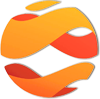 XI Международный научный студенческий конгресс«Память о Великой Отечественной войне в сознании молодежи XXI века», посвященный празднованию 75-й годовщины Победы в Великой Отечественной войне 1941-1945 гг. Круглый стол«Национальные проекты России: ожидания и реальность»Финансово-экономический факультет7 мая 2020 годавремя 16:00-19:00регистрация участников по ссылке: https://forms.gle/Dno6QEE9efqRBPYM7участие в вебинаре по ссылке:https://discord.gg/DXbXNU ВНИМАНИЕ!регламентом мероприятия предусмотрено 5 минут на выступление авторов и 5 минут на обсуждение и ответы на вопросы экспертов;презентацию для выступления авторам следует открыть на своем рабочем экране и демонстрировать рабочий стол участникам вебинара;после завершения мероприятия экспертами будут определены призеры и победители, информация об итогах круглого стола появится на сайте факультета в новостях.Аннотация мероприятия:Круглый стол посвящен финансовым аспектам реализации национальных проектов и направлен на определение перспектив развития экономики, связанных с оценкой и прогнозированием последствий реализации национальных проектов России. Участники поделятся научно-практическими предложениями по совершенствованию методов и инструментов для полноценного функционирования, эффективного управления общественными и корпоративными финансами, используемых в целях реализации национальных проектов России для повышения финансового благополучия гражданского общества и современных российских корпораций.ОргкомитетПредседатель Полякова О.А. - первый заместитель декана Финансово-экономического факультета, доцент Департамента общественных финансов, к.э.н., доцент;Шальнева М.С. – доцент Департамента корпоративных финансов и корпоративного управления, к.э.н., доцент;Федотова М.А. – руководитель Департамента корпоративных финансов и корпоративного управления, д.э.н., профессор;Солянникова С.П. – руководитель Департамента общественных финансов, к.э.н., доцент;Цыганов А.А. – руководитель Департамента страхования и экономики социальной сферы, д.э.н., профессор.ЖюриПредседатель Полякова Ольга Александровна - первый заместитель декана Финансово-экономического факультета, доцент Департамента общественных финансов, к.э.н., доцент;Раковский Иван Дмитриевич - заместитель начальника отдела эффективности бюджетных расходов Департамента программно-целевого планирования и эффективности бюджетных расходов Министерства финансов Российской Федерации, выпускник Финансово-экономического факультета Финуниверситета 2017г., аспирант Департамента общественных финансов;Воробьев Андрей Сергеевич - врио заместителя директора Департамента программно-целевого планирования и эффективности бюджетных расходов Министерства финансов Российской Федерации;Слепнева Татьяна Александровна - профессор Департамента корпоративных финансов и корпоративного управления к.э.н., доцент;Шальнева Мария Сергеевна - доцент Департамента корпоративных финансов и корпоративного управления, к.э.н., доцент;Аландаров Роман Алексеевич – доцент Департамента общественных финансов, к.э.н., доцент;Хужамов Леонид Тахирович - доцент Департамента страхования и экономики социальной сферы, к.э.н.;Ханова Любовь Мунировна - старший преподаватель Департамента общественных финансов;МодераторШальнева Мария Сергеевна – заместитель декана по научной работе и международному сотрудничеству Финансово-экономического факультета, доцент Департамента корпоративных финансов и корпоративного управления, к.э.н., доцент.Участники с докладами Волхина Александра Евгеньевна, студентка группы ЭПиО 16-3 бакалавриата Факультета экономики и управления ФГБОУ ВО «Забайкальский государственный университет» (г. Чита, Россия).Тема эссе: Взаимное влияние проектов «Территория опережающего развития «Забайкалье» и национальных проектов России на социально-экономическое положение Забайкальского края.Научный руководитель: Бочкарева Инесса Владимировна, к.э.н., доцент.Бутина Олеся Александровна, студентка группы ЭПиО 16-3 бакалавриата Факультета экономики и управления ФГБОУ ВО «Забайкальский государственный университет» (г. Чита, Россия).Тема эссе: Оценка возможностей развития малого и среднего предпринимательства   в Забайкальском крае.Научный руководитель: Буров Виталий Юрьевич, д.э.н., доцент.Яровая Кристина Владиславовна, студентка группы Ф-1943 магистратуры Факультета экономики и финансов ФГБОУ ВО «Санкт-Петербургский государственный экономический университет» (г. Санкт-Петербург, Россия).Тема эссе: Как реализовать потенциал национального проекта «Малое и среднее предпринимательство и поддержка индивидуальной предпринимательской инициативы» для достижения стратегических целей социально-экономического развития России.Научный руководитель: Иванова Наталья Георгиевна, д.э.н., профессор.Митрохина Александра Александровна, студентка группы Ф-1847 магистратуры Факультета экономики и финансов ФГБОУ ВО «Санкт-Петербургский государственный экономический университет» (г. Санкт-Петербург, Россия).Тема эссе: Исследование в области кредитования под залог ИС в рамках национальных проектов.Научный руководитель: Пузыня Наталия Юрьевна, к.э.н., доцент.Попельнихова Елена Павловна и Пелех Маргарита Игоревна, студентки группы 42 бакалавриата Института экономики и управления   ФГБОУ ВО «Курский государственный университет» (г. Курск, Россия).Тема эссе: Результаты реализации национального проекта «Малое и среднее предпринимательство и поддержка индивидуальной предпринимательской инициативы».Научный руководитель: Гальченко Светлана Алексеевна, к.э.н, доцент.Мосолов Алексей Владимирович и Рубашнев Никита Витальевич, студенты группы 42 бакалавриата Института экономики и управления   ФГБОУ ВО «Курский государственный университет» (г. Курск, Россия).Тема эссе: Результаты реализации национального проекта «Цифровая экономика».Научный руководитель: Гальченко Светлана Алексеевна, к.э.н, доцент.Сергеева Анастасия Дмитриевна, студентка группы ФФР3-3 бакалавриата Факультета финансовых рынков имени профессора В.С.Геращенко ФГБОУ ВО «Финансовый университет при Правительстве Российской Федерации» (г. Москва, Россия).Тема эссе: Национальный проект «Цифровая экономика»: пути повышения уровня цифровизации и влияние на развитие экономики России.Научный руководитель: Невежин Виктор Павлович, к.т.н., профессор.Калабин Вадим Александрович, студент группы ГМФ3-3 бакалавриата Финансово-экономического факультета ФГБОУ ВО «Финансовый университет при Правительстве Российской Федерации» (г. Москва, Россия).Тема эссе: Национальная программа «Цифровая экономика»: ожидания и реальность.Научный руководитель: Балынин Игорь Викторович, к.э.н.Вакин Александр Николаевич и Чернолецкая Анастасия Кирилловна, студенты группы КФ3-2 бакалавриата Финансово-экономического факультета ФГБОУ ВО «Финансовый университет при Правительстве Российской Федерации» (г. Москва, Россия).Тема эссе: Оценка значимости и эффективности национальных проектов России.Научный руководитель: Макашина Ольга Владиленовна, д.э.н., профессор.Бондаренко Никита Олегович, студент группы ГМФ3-1 бакалавриата Финансово-экономического факультета ФГБОУ ВО «Финансовый университет при Правительстве Российской Федерации» (г. Москва, Россия).Тема эссе: Новый подход к планированию бюджетных расходов в рамках национальных проектов.Научный руководитель: Богомолов А.И., к.т.н., доцент.Алешин Дмитрий Вячеславович, студент группы ГМФ4-3 бакалавриата Финансово-экономического факультета ФГБОУ ВО «Финансовый университет при Правительстве Российской Федерации» (г. Москва, Россия).Тема эссе: Методические рекомендации по формированию интегративной оценки социально-экономического потенциала региона по направлениям реализации национальных проектов.Научный руководитель: Балынин Игорь Викторович, к.э.н.Панкратова Дарья Борисовна, студентка группы МЕН19-6 бакалавриата Факультета менеджмента ФГБОУ ВО «Финансовый университет при Правительстве Российской Федерации» (г. Москва, Россия).Тема эссе: Современное финансовое обеспечение национальных проектов Российской Федерации.Научный руководитель: Алеева Гульнара Ильдусовна.Шаркаева Буйнта Николаевна, студентка группы ГФК3-3 бакалавриата Факультета государственного управления и финансового контроля ФГБОУ ВО «Финансовый университет при Правительстве Российской Федерации» (г. Москва, Россия).Тема эссе: Исследование эффективности исполнения и мониторинга результатов национальных проектов на примере инициатив в сфере инноваций.Научный руководитель: Какаулина Мария Олеговна, к.э.н., доцент.Ложников Александр Алексеевич, студент группы ГМФ4-5 бакалавриата Финансово-экономического факультета ФГБОУ ВО «Финансовый университет при Правительстве Российской Федерации» (г. Москва, Россия).Тема эссе: Трансформация национальных проектов на основе лучших зарубежных практик.Научный руководитель: Балынин Игорь Викторович, к.э.н.Зайцева Ксения Андреевна, студентка группы ФЭФ18-10 бакалавриата Финансово-экономического факультета ФГБОУ ВО «Финансовый университет при Правительстве Российской Федерации» (г. Москва, Россия).Тема эссе: Анализ и управление рисками национального проекта "Жилье и городская среда" в рамках реализации федеральных проектов.Научный руководитель: Хужамов Леонид Тахирович, к.э.н., доцент.Зайцева Эвелина Андреевна, студентка группы ГМФ 3-1 бакалавриата Финансово-экономического факультета ФГБОУ ВО «Финансовый университет при Правительстве Российской Федерации» (г. Москва, Россия).Тема эссе: Финансовые инструменты бюджетного федерализма в реализации национального проекта «Экология».Научный руководитель: Аландаров Роман Алексеевич, к.э.н., доцент.Попова Наталия Владимировна, студентка группы НИН18-1 бакалавриата Факультета налогов и налогообложения ФГБОУ ВО «Финансовый университет при Правительстве Российской Федерации» (г. Москва, Россия).Тема эссе: Финансирование национального проекта «Экология»: оценка эффективности и прогнозирование последствий реализации.Научный руководитель: Молчанова Наталья Петровна, д.э.н., доцент.Олейник Глеб Викторович, студент группы ГМФ3-3 бакалавриата Финансово-экономического факультета ФГБОУ ВО «Финансовый университет при Правительстве Российской Федерации» (г. Москва, Россия).Тема эссе: Социальные налоговые вычеты по НДФЛ как инструмент налогового регулирования исполнения национального проекта «Образование».Научный руководитель: Мельникова Надежда Петровна, к.э.н., профессор.Светличная Екатерина Ивановна, студентка группы ФЭФ18-17у бакалавриата Финансово-экономического факультета ФГБОУ ВО «Финансовый университет при Правительстве Российской Федерации» (г. Москва, Россия).Тема эссе: Фармпромышленность России.Научный руководитель: Косов Михаил Евгеньевич, к.э.н., PhD (Brit), доцент.Федяева Олеся Александровна, студентка группы ГМФ3-3 бакалавриата Финансово-экономического факультета ФГБОУ ВО «Финансовый университет при Правительстве Российской Федерации» (г. Москва, Россия).Тема эссе: Краудфандинг как дополнительный инструмент финансового обеспечения реализации Национального проекта «Здравоохранение».Научный руководитель: Балынин Игорь Викторович, к.э.н.Третьяк Диана Владимировна, студентка группы ФЭФ18-17у бакалавриата Финансово-экономического факультета ФГБОУ ВО «Финансовый университет при Правительстве Российской Федерации» (г. Москва, Россия).Тема эссе: Проблемы реализации потенциала национального проекта «Культура» для достижения стратегических целей социально-экономического развития России.Научный руководитель: Лунякова Наталья Автандиловна, к.э.н, доцент.Чернышева Марина Андреевна, студентка группы ГМФ3-3 бакалавриата Финансово-экономического факультета ФГБОУ ВО «Финансовый университет при Правительстве Российской Федерации» (г. Москва, Россия).Тема эссе: Региональные аспекты совершенствования социальной поддержки граждан в Российской Федерации в контексте реализации национальных проектов: проблемы и пути их решения.Научный руководитель: Балынин Игорь Викторович, к.э.н.